Remy CONTACTSPROFILE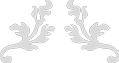 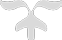 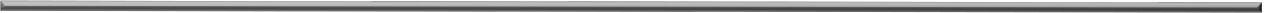 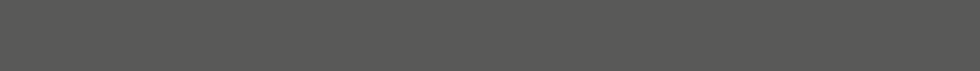 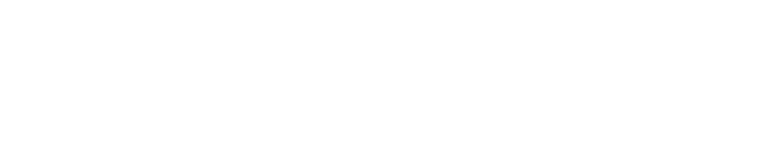 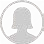 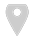 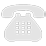 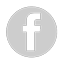 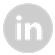 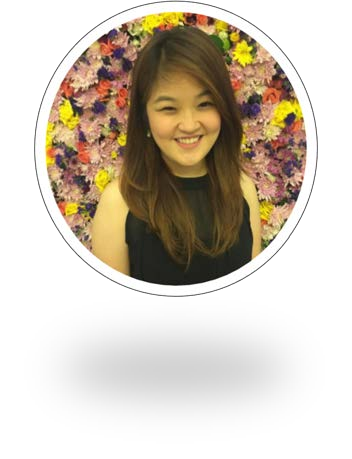 ADDRESS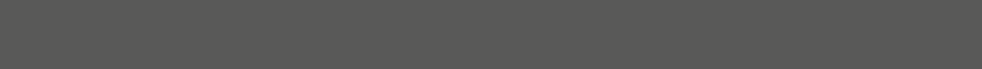 PHONE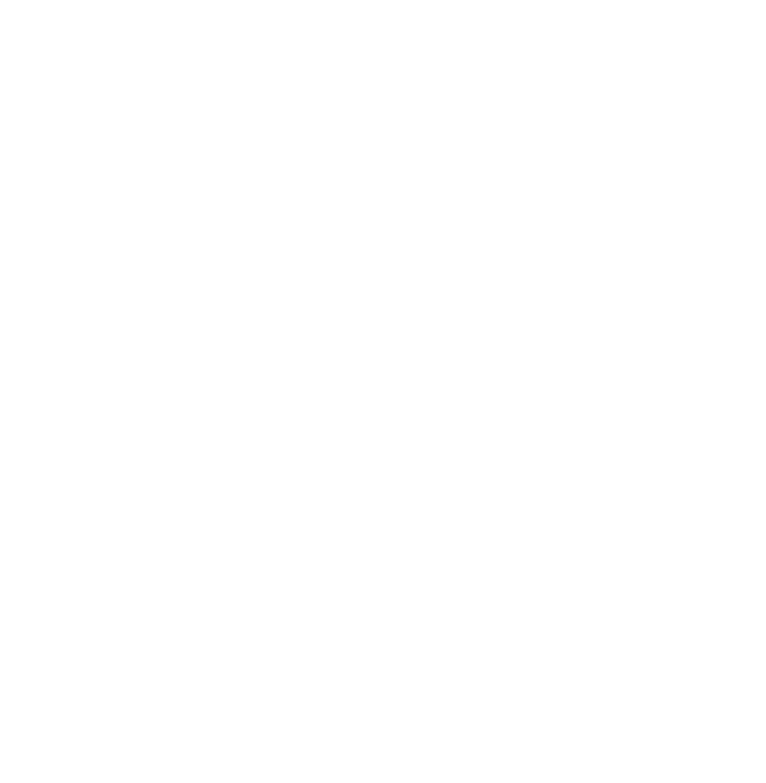 EMAILMEDIAFACEBOOKLINKEDIN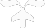 PERSONAL DETAILSAge:	27 years old DOB: 07th Aug. 1988Civil Status: Married Religion: Roman Catholic Notice Period: ImmediatelyPROFESSIONAL SKILLSMicrosoft officeSales & Order HandlingAdministrationCorporate CommunicationsLANGUAGESEnglish90%Tagalog100%Arabic10%depending on client's preference.Able to market services from one to numerous people in a client and course visit.Exercise good communication skills.Able to attain a position in less than a year of service and continuously eager to learn to be a better leader.Able to respond to e-mails professionally.Able to work under pressure, making sure that the result would be a correct and effective one.Practice professionalism and able to assist other co- workers with their assigned tasks.Able to make big sales for the company and handle numerous clients simultaneouslySecretary/ Assistant (October 2010- October 2011) AML Company, Libjo Batangas City, PhilippinesResponsible for providing secretarial, clerical and administrative support in order to ensure that services are provided in an effective and efficient manner.Receive, direct and relay telephone messages and fax messagesMaintain the general filing system and file all correspondenceMaintain an adequate inventory of office suppliesProvide word-processing and secretarial supportType confidential documents on a word processing system   EDUCATION	CERTIFICATESRegistered NurseProfessional Regulation Commission, Manila, PhilippinesRegistered IV-Therapist Association of Nursing Service Administrators of the PhilippinesBachelor of Science in Nursing (2005-2009) Centro Escolar University, Mendiola, ManilaUniversity Partial Scholar	S.Y. 2005 – 2007Dean’s List	8th Place, S.Y. 2006- 2007 6th Place, S.Y. 2007 – 20088th Place, S.Y. 2008 – 2009High School		First Honorable Mention Mayor EBD Leadership Award AMA Leadership AwardCAT Duty Medal Award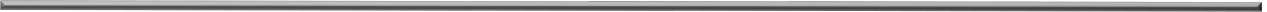 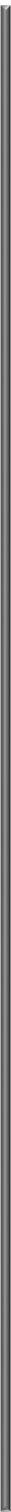 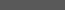 2 of 2